от 31 октября 2019 года										№ 1201Об утверждении средней рыночной стоимости одного квадратного метра общей площади жилья по городскому округу город Шахунья Нижегородской области на 2020 годВ целях реализации подпрограммы «Обеспечение жильем молодых семей в Нижегородской области» государственной программы «Развитие жилищного строительства и государственная поддержка граждан по обеспечению жильем на территории Нижегородской области», утвержденной постановлением Правительства Нижегородской области  от 30.04.2014 № 302, постановления администрации городского округа город Шахунья Нижегородской области от 30.10.2017 № 1340 «Об утверждении муниципальной программы городского округа город Шахунья Нижегородской области «Обеспечение жильем молодых семей в городском округе город Шахунья Нижегородской области» на период 2018-2020 годы», администрация городского округа город Шахунья  Нижегородской области  п о с т а н о в л я е т:Утвердить среднюю рыночную стоимость одного квадратного метра общей площади жилья по городскому округу город Шахунья Нижегородской области на 2020 год для расчета размера социальной выплаты молодым семьям на приобретение или строительство жилья в размере 26 500 (Двадцать шесть тысяч пятьсот) рублей.Начальнику общего отдела администрации городского округа город Шахунья обеспечить размещение настоящего постановления на официальном сайте администрации городского округа город Шахунья Нижегородской области.Настоящее постановление вступает в силу с 1 января 2020 года.Контроль за исполнением настоящего постановления возложить на первого заместителя главы администрации городского округа город Шахунья Нижегородской области А.Д.Серова.Глава местного самоуправлениягородского округа город Шахунья							  Р.В.Кошелев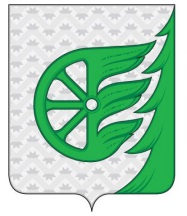 Администрация городского округа город ШахуньяНижегородской областиП О С Т А Н О В Л Е Н И Е